Nota importante:El programa puede ser modificado siempre por motivos ajenos al IIBI.Prensa: La prensa debe ser acreditada con 1 semana de anticipación al evento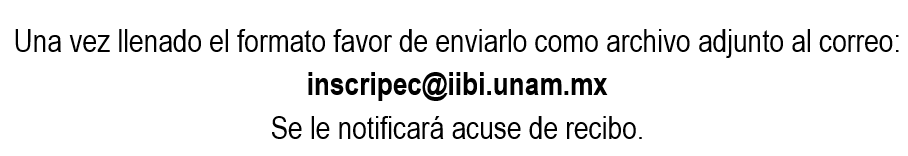 FORMATO DE INSCRIPCIÓNFORMATO DE INSCRIPCIÓNFORMATO DE INSCRIPCIÓNFORMATO DE INSCRIPCIÓNNOMBRE DEL EVENTOCLAVECOL/CIBI/18Instrucciones: Llene todos los campos solicitados en el formato. En caso de requerir factura llene los campos de datos fiscales para factura.Instrucciones: Llene todos los campos solicitados en el formato. En caso de requerir factura llene los campos de datos fiscales para factura.Instrucciones: Llene todos los campos solicitados en el formato. En caso de requerir factura llene los campos de datos fiscales para factura.Instrucciones: Llene todos los campos solicitados en el formato. En caso de requerir factura llene los campos de datos fiscales para factura.Requisitos para inscribirse: Si pertenece a la comunidad UNAM deberá acompañar este formato con la digitalización de su credencial de alumno o empleado (frente y vuelta). Envíelo en formato PDF.Si pertenece a la comunidad UNAM deberá acompañar este formato con la digitalización de su credencial de alumno o empleado (frente y vuelta). Envíelo en formato PDF.Si pertenece a la comunidad UNAM deberá acompañar este formato con la digitalización de su credencial de alumno o empleado (frente y vuelta). Envíelo en formato PDF.Algunos eventos académicos requieren de la digitalización de su cédula profesional o grado académico.Algunos eventos académicos requieren de la digitalización de su cédula profesional o grado académico.Algunos eventos académicos requieren de la digitalización de su cédula profesional o grado académico.DATOS GENERALESDATOS GENERALESDATOS GENERALESDATOS GENERALESApellido PaternoApellido PaternoApellido PaternoApellido PaternoApellido MaternoApellido MaternoNombre(s)Email de contactoEmail de contactoEmail de contactoEmail de contactoTeléfono de contactoTeléfono de contactoRFC del asistenteNivel de estudiosNivel de estudiosNivel de estudiosNivel de estudiosNivel de estudiosOcupaciónOcupaciónCómo supo del eventoCómo supo del eventoCómo supo del eventoCómo supo del eventoCómo supo del eventoSi fue otro canal de difusión especifique por favor cuálSi fue otro canal de difusión especifique por favor cuálDATOS LABORALESDATOS LABORALESDATOS LABORALESDATOS LABORALESDATOS LABORALESDATOS LABORALESDATOS LABORALESNombre de la InstituciónNombre de la InstituciónNombre de la InstituciónNombre de la InstituciónNombre de la InstituciónNombre de la InstituciónNombre de la InstituciónDependencia, área y departamentoDependencia, área y departamentoDependencia, área y departamentoDependencia, área y departamentoDependencia, área y departamentoDependencia, área y departamentoDependencia, área y departamentoCargo o puestoCargo o puestoCargo o puestoCargo o puestoCargo o puestoCargo o puestoCargo o puestoTipo de InstituciónTipo de InstituciónTipo de InstituciónTipo de InstituciónTipo de InstituciónForma de pagoForma de pagoDOCUMENTACIÓN QUE ACOMPAÑA SU FORMATO DE REGISTRO – SÓLO ARCHIVOS PDFDOCUMENTACIÓN QUE ACOMPAÑA SU FORMATO DE REGISTRO – SÓLO ARCHIVOS PDFDOCUMENTACIÓN QUE ACOMPAÑA SU FORMATO DE REGISTRO – SÓLO ARCHIVOS PDFDOCUMENTACIÓN QUE ACOMPAÑA SU FORMATO DE REGISTRO – SÓLO ARCHIVOS PDFDOCUMENTACIÓN QUE ACOMPAÑA SU FORMATO DE REGISTRO – SÓLO ARCHIVOS PDFDOCUMENTACIÓN QUE ACOMPAÑA SU FORMATO DE REGISTRO – SÓLO ARCHIVOS PDFDOCUMENTACIÓN QUE ACOMPAÑA SU FORMATO DE REGISTRO – SÓLO ARCHIVOS PDFEstudiantes UNAMEstudiantes UNAMComunidad UNAMComunidad UNAMDATOS PARA FACTURACIÓN – DATOS FISCALESDATOS PARA FACTURACIÓN – DATOS FISCALESDATOS PARA FACTURACIÓN – DATOS FISCALESDATOS PARA FACTURACIÓN – DATOS FISCALESDATOS PARA FACTURACIÓN – DATOS FISCALESDATOS PARA FACTURACIÓN – DATOS FISCALESDATOS PARA FACTURACIÓN – DATOS FISCALESRazón SocialRazón SocialRazón SocialRazón SocialRazón SocialRazón SocialRazón SocialRFC:Dirección fiscal. CalleDirección fiscal. CalleDirección fiscal. CalleDirección fiscal. CalleNúmero exterior / InteriorNúmero exterior / InteriorColoniaCPCPCPCPMunicipioMunicipioCiudadEmail de oficinaEmail de oficinaEmail de oficinaTeléfono de oficinaTeléfono de oficinaTeléfono de oficinaPágina WEBPágina WEBPágina WEB